             от 3 февраля 2023 года № 232                                  	На основании статей 12, 132 Конституции Российской Федерации, статьи 35 Федерального закона от 06.10.2003 № 131-ФЗ «Об общих принципах организации местного самоуправления в Российской Федерации»,  в соответствии с пунктом 3 статьи 9 Федерального Закона от 12.01.1996 № 8-ФЗ «О погребении и похоронном деле», постановлением Правительства Российской Федерации от 30 января 2023 года № 119 «Об утверждении коэффициента индексации выплат, пособий и компенсаций в 2023 году», законом Оренбургской области от 06.09.2004 № 1421/223-III-ОЗ «О погребении и похоронном деле на территории  Оренбургской области», по согласованию с отделением Фонда пенсионного и социального страхования Российской Федерации по Оренбургской области, с Департаментом Оренбургской области по ценам и регулированию тарифов,  статьей 27 Устава муниципального образования Сорочинский городской округ Оренбургской области, Совет депутатов муниципального образования Сорочинский городской округ Оренбургской области РЕШИЛ:1. Утвердить с 01.02.2023  размер стоимости услуг, предоставляемых согласно гарантированному перечню услуг по погребению на территории муниципального образования Сорочинский городской округ Оренбургской области согласно приложению к настоящему решению.2. Решение Совета муниципального образования Сорочинский городской округ Оренбургской области от 21.02.2022 № 151 «Об утверждении размера стоимости услуг, предоставляемых согласно гарантированному перечню услуг по погребению на территории муниципального образования Сорочинский городской округ Оренбургской области»  признать утратившим силу с 01.02.2023.3. Установить, что настоящее решение вступает в силу после его официального опубликования в Информационном бюллетене «Сорочинск официальный», подлежит опубликованию в газете «Сорочинский вестник» и распространяется на правоотношения, возникшие с 01.02.2023. 4. Контроль за исполнением настоящего решения возложить на постоянную депутатскую комиссию по бюджету, экономике, городскому хозяйству и муниципальной собственности.    ПредседательСовета депутатов муниципального образования Сорочинский городской округ Оренбургской области                                      С.В. Фильченко         Глава муниципального образованияСорочинский городской округ                                                                             Т.П. МелентьеваРазмерстоимости услуг, предоставляемых согласно гарантированномуперечню услуг по погребению  на территории муниципального образования Сорочинский городской округ  Оренбургской области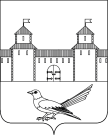 СОВЕТ ДЕПУТАТОВМУНИЦИПАЛЬНОГО ОБРАЗОВАНИЯСОРОЧИНСКИЙ ГОРОДСКОЙ ОКРУГОРЕНБУРГСКОЙ ОБЛАСТИ(XXIII СЕССИЯ ШЕСТОГО СОЗЫВА)РЕШЕНИЕ                                                                                        Приложение к решению Совета депутатов муниципального образования Сорочинский городской округ Оренбургской областиот  февраля 2023 года  № 232№п/пНаименование услугСтоимость (руб.)с  01.02.2023 г.1Оформление документов, необходимых для погребения93,532Предоставление и доставка гроба и других предметов, необходимых для погребения2265,963Перевозка тела (останков) умершего  на кладбище (в крематорий)1700,884Погребение (кремация с последующей выдачей урны с прахом)3927,90                                           Итого                                           Итого7988,27